ПОЗИВ ЗА ПОДНОШЕЊЕ ПОНУДА У МЕЂУНАРОДНОМ ОТВОРЕНОМ ПОСТУПKУ ЗА ЈАВНУ НАБАВКУНАБАВКА ОПРЕМЕ ЗА BIOSENSE ИНСТИТУТ У НОВОМ САДУ (PROCUREMENT OF EQUIPMENT FOR BIOSENSE INSTITUTE IN NOVI SAD, SERBIA) БР. ИОП/22-2018/РД (IOP/22-2018/RD)Република Србија је закључила уговор о кредиту са Европском инвестиционом банком и Банком за развој Савета Европе за финансирање пројекта „Истраживање и развој у јавном сектору“ и намерава да део средстава из овог кредита искористи за плаћања по уговору за потпројекат: Формирање центара изврсности, Набавка опреме за BioSense Институт у Новом Саду, у складу са Водичем за набавку Европске инвестиционе банке.На основу члана 7. став 1. тачка 2а) Закона о јавним набавкама („Сл. гласник РС бр. 124/2012, 14/2015 и 68/2015“), а у складу са Оквирним споразумом потписаним између Републике Србије и Банке за развој Савета Европе Ф/П1739 дана 4. новембра 2011. године, Канцеларија за управљање јавним улагањима, као Наручилац, покреће међународни отворени поступак јавне набавке чији је предмет: Набавка опреме за BioSense Институт у Новом Саду, број набавке ИОП/22-2018/РД (IOP/22-2018/RD) и позива сва заинтересована лица која испуњавају обавезне услове за учествовање у тендерској процедури да поднесу понуде.Канцеларија за управљање јавним улагањима, као Наручилац, позива квалификоване понуђаче да учествују у набавци која обухвата 10 лотова, са следећим процењеним вредностима:      	Лот 1 – Laser Micro Pattern Generator – процењена вредност 158.000,00 ЕУР без ПДВ	Лот 2 – Atmospheric Diagnostics  – процењена вредност 156.500,00 ЕУР без ПДВ	Лот 3 – Ellipsometer - процењена вредност 145.000,00 ЕУР без ПДВ	Лот 4 – Material Characterization - процењена вредност 169.000,00 ЕУР без ПДВ	Лот 5 – Surface Profiler - процењена вредност 69.000,00 ЕУР без ПДВ	Лот 6 – Mask Aligner Upgrade - процењена вредност 53.500,00 ЕУР без ПДВ	Лот 7 – Portable Mass Spectrometer - процењена вредност 45.000,00 ЕУР без ПДВЛот 8 – Biosystems - процењена вредност 123.000,00 ЕУР без ПДВ	Лот 9 – Electrical Measurements - процењена вредност 89.500,00 ЕУР без ПДВ	Лот 10 – Sensor Fabrication and Characterization - процењена вредност 108.300,00 ЕУР без ПДВМесто испоруке: Институт за BioSense у Новом Саду, др Зорана Ђинђића 1, 21000 Нови Сад.Уговор о набавци ће бити закључен са најповољнијим понуђачем понуђачем у међунардном отвореном поступку, у складу са условима одређеним тендерском документацијом и свим осталим документима који ће чинити саставни део уговора.Реализација уговора се очекује у периоду од марта 2019.  до јула 2019. године.Критеријум за оцену понуда је „Најнижа понуђена цена", усаглашених и технички одговарајућим понуда. Рангирање понуда ће се спровести на основу тог критеријума.Сва лица су позвана да учествују.Подношење понуде са варијантама није дозвољено.Заинтересовани понуђачи додатне информације могу добити од Наручиоца путем електронске поште на адресу: procurement.rd@pim.gov.rs.Услови за учешће и остали елементи набавке детаљно су одређени конкурсном документацијом. Комплетна тендерска документација на енглеском језику ће бити објављена и доступна за преузимање свим заинтересованим лицима на веб страници Наручиоца:http://www.obnova.gov.rs/cirilica/javne-nabavke Финансијско обезбеђење понуде је обавезно за све понуђаче и мора бити у форми гаранције банке, безусловне, неопозиве и наплативе на први позив. Износ и валута финансијског обезбеђења је одређена тендерском документацијом.Крајњи рок за подношење понуда је 20. фебруар 2019. године до 11 часова пре подне.Понуде морају бити достављене у затвореним ковертама са назнаком: „ ИОП/22-2018/РД (IOP/22-2018/RD) – Набавка опреме за BioSense Институт у Новом Саду (Procurement of Equipment for BioSense Institute in Novi Sad, Serbia)”, број и назив лота на адресу: улица Немањина бр.22-26, Београд, писарница Управе за заједничке послове републичких органа.Понуде које стигну након горе наведеног рока сматраће се неблаговременим. Неблаговремене понуде неће се отварати и биће враћене понуђачима.Отварање понуда биће обављено на адреси: улица Крунска 58, Београд, дана 20. фебруара 2019. године у 13 часова.Отварање понуда је јавно и дозвољено је присуство свим заинтересованим лицима. Искључиво овлашћени представници понуђача имају право на активно учешће у процесу отварања понуда.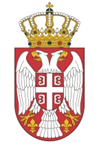 ВЛАДА  РЕПУБЛИКE СРБИЈEKанцеларија за управљање јавним улагањимакао наручилацобјављује